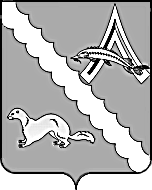 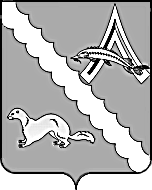 АДМИНИСТРАЦИЯ  АЛЕКСАНДРОВСКОГО РАЙОНАТОМСКОЙ ОБЛАСТИПОСТАНОВЛЕНИЕВ соответствии с постановлением Администрации Александровского района Томской области от 09.12.2020 № 1185 «О проведении районного конкурса на лучшую организацию работы по охране труда в Александровском районе», на основании протокола конкурсной комиссии от 28.12.2020г. №1,ПОСТАНОВЛЯЮ:Присудить первое место в районном конкурсе на лучшую организацию работы по охране труда организации ООО «Газпром трансгаз Томск» Александровское ЛПУМГ, набравшей 58 баллов;Присудить второе место в районном конкурсе на лучшую организацию работы по охране труда  организации МАОУ СОШ №1 с. Александровское, набравшей 47 баллов;Присудить третье место в районном конкурсе на лучшую организацию работы по охране труда организации МКДОУ «Детский сад «Аленушка» с.Назино, набравшей 29 баллов.Опубликовать настоящее постановление в газете «Северянка» и разместить на официальном сайте органов местного самоуправления Александровского района Томской области.Настоящее постановление вступает в силу с даты его подписания.Контроль за исполнением настоящего постановления возложить на первого заместителя Главы района С.Ф. Панова.Рассылка: членам комиссииСОШ №1д/с АленушкаАлександровское ЛПУМГ29.12.2020                                                                                                       № 1279   с. Александровскоес. АлександровскоеОб итогах районного конкурса на лучшую организацию работы по охране труда в Александровском районеГлава Александровского района                                                  В.П. МумберМихайлова У.П.2-55-65